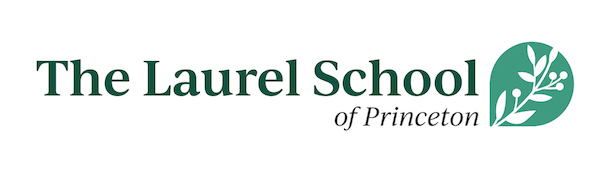 20-21 Movie/Facebook Consent FormDear Parents:Please complete the below permissions for your student.Movies:This will allow your student to watch movies when they are scheduled for both educational and entertainment programs.I/We hereby give permission for our child to attend/watch movies with these ratings: Select all that apply:__G__PG__PG-13__None of the aboveFacebook:This will permit the Laurel School to use your child’s picture on the Laurel School Facebook page.____I hereby give The Laurel School permission to have my child _______________________’s photo used on the Laurel School Facebook page.___I DO NOT give the Laurel School permission to have my child _______________________’sphoto used on the Laurel School Facebook page.Date:_______________					____________________________Signature of Parent/Guardian